    Јавно Комунално Предузеће „Топлана“ Бор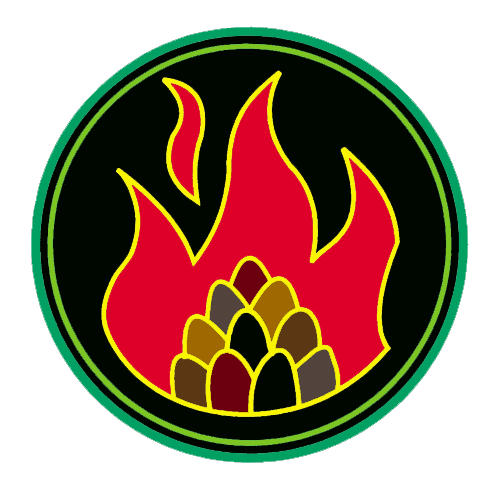 Ђ. А. Куна бр. 12, Бор; АПР – БД. 34029/2005; број рачуна 160-35971-27 Банка Интеса, експозитура у Бору;  матични бр. 17441531; ПИБ 100500644; факс 030/458-056; www.toplana.rsКомисија за јавну набавкуБрој: 4304Бор, 11.05.2020. годинеОдговори  Комисије за јавну набавку на захтев за додатним информацијама или појашњењима конкурсне документације за набавку цеви ЈНВВ 1.1.19/2020 На основу члана 63. став 3. Закона о јавним набавкама („Сл. Гласник РС” бр.68/15)  Комисија за ЈНВВ 1.1.19/2020  на захтев за додатним информацијама и појашњењима конкурсне документације од 11.05.2020. године, а који гласи:Да ли документација (уверење МУП-а и судова) може бити старија од 60 дана од дана отварања понуда с озиром на протекло ванредно стање?Комисија за јавну набавку је дана 11.05.2020. године дала следећи одговор: Испуњеност обавезних услова за учешће у поступку предметне јавне набавке, у складу са чл. 77. став 4. Закона, понуђач доказује достављањем Изјаве (Образац изјаве понуђача, у поглављу IV одељак 3.), којом под пуном материјалном и кривичном одговорношћу потврђује да испуњава услове за учешће у поступку јавне набавке из чл. 75. Закона, дефинисане конкурсном документацијом за предметну јавну набавку (страница 7/36 конкурсне документације. Уколико будемо тражили доказе пре доношења одлуке о додели уговора онда морате доставити доказе у складу са конкурсном документацијом.Ванредно стање је укинуто а шалтери МУП-а и судова су почели са радом  тако да ћете бити у могућности да доставите тражене доказе.                                                                    Комисија за јавну набавку цеви                                                                       ЈНВВ 1.1.19/2020